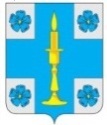 СОВЕТ ДЕПУТАТОВ МУНИЦИПАЛЬНОГО ОБРАЗОВАНИЯСЕЛЬСКОЕ ПОСЕЛЕНИЕ «ИТОМЛЯ»РЖЕВСКОГО РАЙОНА ТВЕРСКОЙ ОБЛАСТИРЕШЕНИЕ29 апреля  2019 года                                                                                                          № 36           На основании Протеста Ржевской межрайонной прокуратуры на Положение                                         «Об организации похоронного дела и порядке деятельности кладбищ, расположенных на территории сельского  поселения «Итомля» Ржевского района Тверской области», утвержденное Решением Совета депутатов муниципального образования сельское поселение «Итомля» Ржевского района Тверской области от 15.01.2019 №26, в целях приведения  в соответствие с требованиями действующего законодательства и исключения коррупциогенных факторов, Совет депутатов сельского поселения «Итомля» Ржевского района Тверской области            РЕШИЛ: 1. Внести в Положение «Об организации похоронного дела и порядке деятельности кладбищ, расположенных на территории сельского поселения «Итомля» Ржевского района Тверской области» следующие изменения и дополнения: 1.1.   Пункт 6.26. изложить в следующей редакции: «6.26.  Запрещается погребение вновь умерших (погибших) на закрытых кладбищах, возможно погребение только в существующие захоронения и на свободном месте земельного участка родственного захоронения». 1.2. Раздел 6. Порядок погребения умерших (погибших) дополнить пунктом 6.28 изложив его в следующей редакции: «6.28. Установить срок выдачи соответствующих разрешений на погребение умерших (погибших) в родственную могилу, на свободном месте земельного участка родственного захоронения, а также на проведение работ, связанных с установкой, демонтажем, ремонтом или заменой надмогильных сооружений в течении одного рабочего дня с момента подачи письменного заявления.              1.3. Пункт 8.3. изложить в следующей редакции: «8.3. Для получения разрешения на установку, демонтаж, ремонт или замену надмогильного сооружения (приложение №7)  заявитель (ответственный за захоронение или иное лицо по его письменному поручению) обращается с письменным заявлением (приложение №6) в Администрацию  сельского поселения «Итомля»»             1.4. Пункт 8.12.  изложить в следующей редакции: «8.12. Надписи на надмогильных сооружениях должны соответствовать сведениям о действительно захороненных в данном месте умерших (погибших)».  1.5.  Пункт 8.16. изложить в следующей редакции: «8.16. Установленные надмогильные сооружения являются собственностью граждан, которые их установили. После выполнения работ по установке, демонтажу, ремонту или замене надмогильных сооружений лицо, ответственное за захоронение, или иное лицо по его письменному поручению обязано убрать с территории кладбища демонтированные надмогильные сооружения и иной строительный мусор». 2. Настоящее Решение вступает в силу со дня его подписания, подлежит обнародованию в установленном порядке и размещению на официальном сайте администрации сельского поселения «Итомля» в информационно-телекоммуникационной сети Интернет. 3. Контроль за исполнением настоящего Решения  возложить на Главу  сельского поселения «Итомля» Орлова С.А.Глава муниципального образованиясельское поселение  «Итомля»      Ржевского района Тверской области                                                              С.А. ОрловПредседатель Совета депутатов сельского поселения «Итомля»Ржевского района Тверской области                                                              С.А. ВишняковО внесении изменений и дополненийв  Положение «Об организации похоронного делаи порядке деятельности кладбищ, расположенных на территории сельского  поселения «Итомля»Ржевского района Тверской области», утвержденное Решением Совета депутатов муниципального образования сельское поселение «Итомля» Ржевского района Тверской области от 15.01.2019 №26 